Dati personali:Nome:			Gorrieri EmanueleIndirizzo (residenza):	7400 Kaposvár, Zárda köz 1. UngheriaIndirizzo (domicilio):	7623 Pécs, Mezőszél u.4	UngheriaNumero di telefono:	+36 70 550 3893 (ungherese)+39 340 2929387 (italiano)Indirizzo e-mail:	emanuele.gorrieri@gmail.comDati di nascita:	Reggio nell’Emilia 14 marzo 1981Cittadinanza:		italiana, unghereseStato civile:		celibe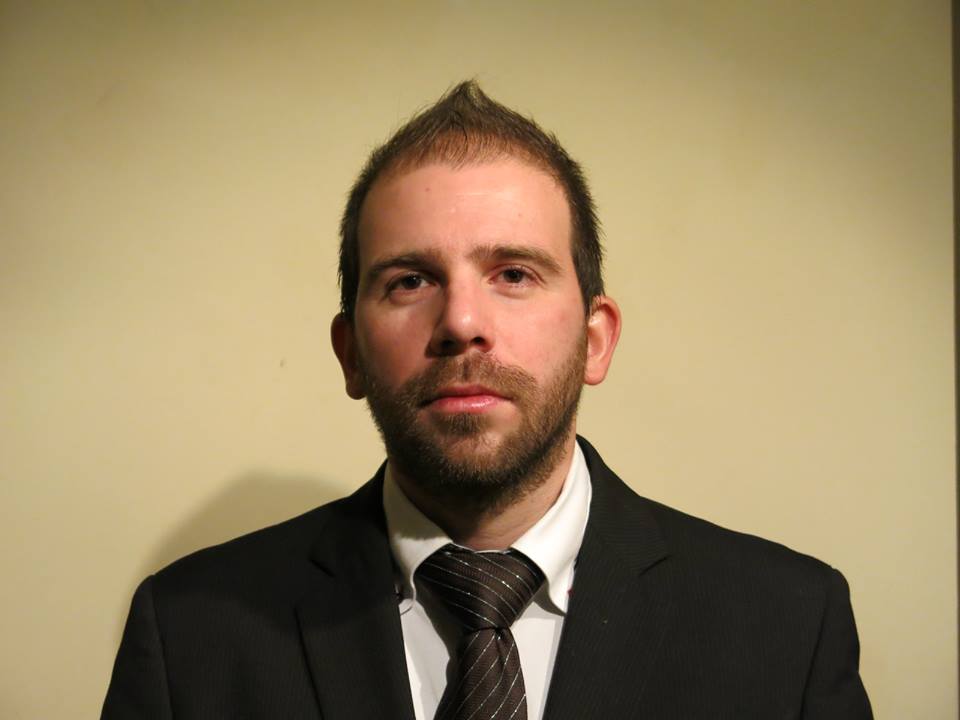 Progetti per la carriera:Vorrei sfruttare nell’ambito delle traduzioni e dell’interpretariato ed in campo commerciale le esperienze culturali, di lavoro e le conoscenze linguistiche ottenute all’estero, servendomi della mia personale esperienza e delle mie capacità linguistiche, cercando sempre e comunque di sviluppare queste.  Studi:2011-2013:		Universitá Pannon di Veszprém (Ungheria), Facoltá di „Interpretariato e 			Traduzione”, italiano- inglese (Master)2007-2010:	Universitá degli Studi di Pécs (Ungheria), Facoltá di „Lettere e filosofia”, Corso in lingua e letteratura italiana e spagnola (Laurea Bachelor)2001-2002: 		Facoltá di Comunicazione e Marketing all’Universitá degli studi di 			Modena e Reggio Emilia, (Reggio Emilia)1995-2001:		Istituto Tecnico Industriale Statale ”F. Corni” (Modena), maturitá ad     			indirizzo Meccanica (Diploma di scuola superiore)1993-1995:		Scuola Media Statale ”Giovanni XXIII”, Castellarano (ReggioEmilia)1987-1995:		Scuola Elementare Németh István, Kaposvár (Ungheria)Altro:Patente di guida:	 Categoria ”B” (1999)Lingue conosciute:Lingua italiana:				MadrelinguaLingua ungherese:				MadrelinguaLingua spagnola:				Laurea BachelorLingua inglese:		Master in Traduzione ed Interpretariato, Esperienze di lavoro:2015-……:	 Freelance Buyer Compiti:Compiti di buyer (ovvero acquisto) in progetti di produzioni cinematografiche e pubblicitarie. Acquisto delle forniture e dei materiali necessari per le riprese e le decorazioni dei vari set. Richiesta di preventivi via e-mail e per telefono. Produzioni in cui ho lavorato:L’Oreal Paris pubblicitá (Prop Club Budapest)Coop Ungheria pubblicitá (Prop Club Budapest)Inferno film (Smoke films)Johnson pubblicitá (Prop Club Budapest)2013-……:	Interprete e traduttore freelance (libero professionista)2013-2014:	Vaartus Kft. – Budapest – Responsabile commerciale (serramenti)Compiti:Gestione del rapporto commerciale con i clienti italiani. Cordinamento dell’ufficio commerciale Italia e messa in atto delle direttive nell’ambito commerciale del mercato italiano. Visite continue ai clienti, riunioni, interpretariato e traduzioni.2010-2011:       Genpact Hungary – Budapest – Customer Service Representative                           Compiti:Gestione della clientela sul territorio italiano, esecuzione e gestione di offerte e conferme d’ordine (SAP), contatti con gli agenti e vari compiti di interpretariato.2007-2007:        Kometa Zrt. – Kaposvár (Ungheria) – Assistente in ufficio tecnico, interprete 		   Compiti:Esecuzione di lavori amministrativi per quanto riguarda il reparto tecnico dell’azienda, trattative con fornitori, mansioni di progettazione, di traduzione manuali tecnici e di interpretariato.2004-2006:	Urania S.r.l. – Bagnolo in Piano (Reggio Emilia) – Litografo		Compiti:Preparazione, stampa e taglio di materiale litografico e conseguente consegna della merce. 2003-2004:	S.C.R. S.p.a. – Roteglia	 (Reggio Emilia) - Impiegato in ufficio tecnico		Compiti:Progettazione su computer (AutoCad) di stampi per ceramiche e di tutto quanto concerne i particolari di questi. Esecuzione di cicli di lavorazione per i dipendenti dell’officina. 2003-2003:     T.A.T. Ceramiche S.p.a. – Rubiera (Reggio Emilia) - Impiegato in ufficio                         commerciale		Compiti:Gestione della clientela sul territorio italiano ed ungherese, esecuzione e gestione delle conferme d’ordine, contatti con gli agenti e vari compiti di interpretariato. Referenze:Pannon Helyi Termék Nonprofit Kft. (interpretariato, traduzione)N.T.A. Srl. (interpretariato, traduzione)Euroformazione Kft. (interpretariato, traduzione)Vivace nyelviskola (traduzione)Bonus Kft. (Traduzione)Fattorie Faggioli (interpretariato, traduzione)Tribunale di Veszprém (interpretariato)Falco Zrt. (interpretariato in simultanea)Universitá degli Studi di Pécs (interpretariato)Ikea – Padova (interpretariato, traduzione)Comune di Mezőtúr (interpretariato)Wordtransco LTD. (traduzione)Tisza cipő (traduzione)Benkala Kft. (interpretariato, traduzione)SyncroTranslation (traduzione)Global voices (traduzione)RAI 2 (interpretariato)La7 (interpretariato)Panini (traduzione)Kékkúti Ásványvíz Zrt. (interpretariato)Tribunale di Cegléd (interpretariato)Combinazioni linguistiche di interpretariato:italiano – unghereseungherese – italianospagnolo – unghereseungherese – italianoinglese – italianospagnolo – italianoCombinazioni linguistiche di traduzione:italiano – unghereseinglese – ungheresespagnolo – unghereseungherese – italianoungherese – inglese ungherese – spagnolo inglesel – italianospagnolo – italiano italiano – spagnoloinglese – spagnoloitaliano – inglesespagnolo – ingleseHobby:Sport: calcio, nuoto, tennis, sciMusica, lettura, viaggi, cultura, informaticaConoscenze informatiche:Applicazioni Microsoft Office AUTOCAD (esperienze di progettazione)Internet SAPTRADOS Caratteristiche personali:Ottime capacitá di relazione e di comunicazionePrecisione e qualitá sul lavoroCreativitáAdattamento al lavoro di squadraAffidabilitá, impegno costanteCapacitá di lavorare indipendentemente